Matematyka – materiał powtórzeniowy 20 - 21 kwietnia 2020 r.Temat: Rozwiązywanie arkusza egzaminacyjnego z matematyki - matura podstawowa.( jest to cały, kompletny  arkusz, niektóre zadania już rozwiązywaliście, sprawdźcie czy teraz rozwiązanie ich nie sprawia Wam kłopotu)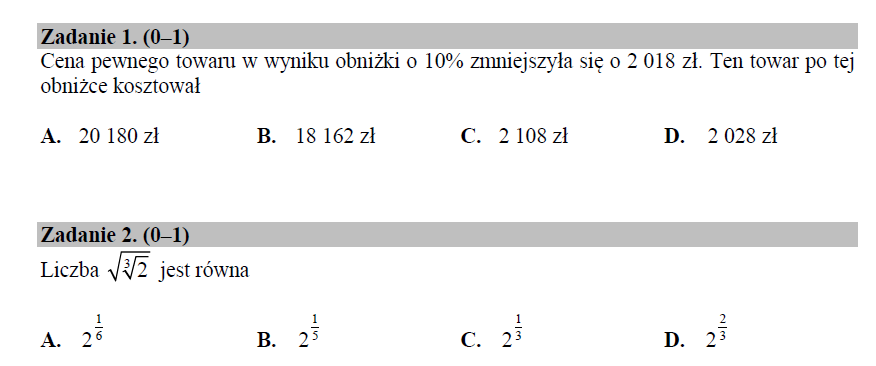 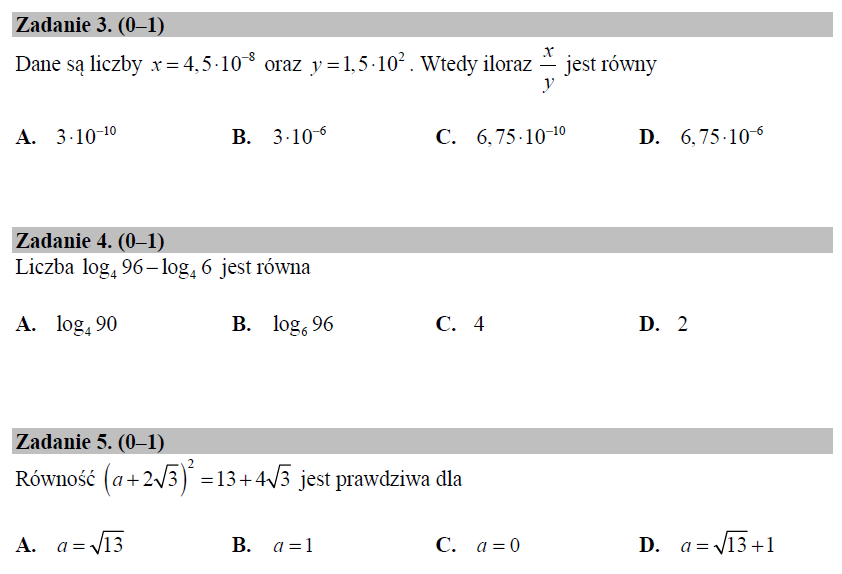 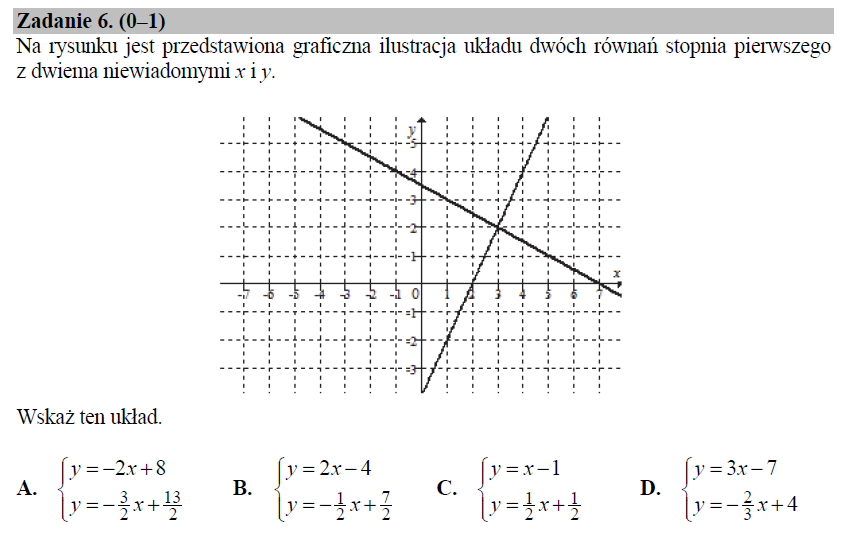 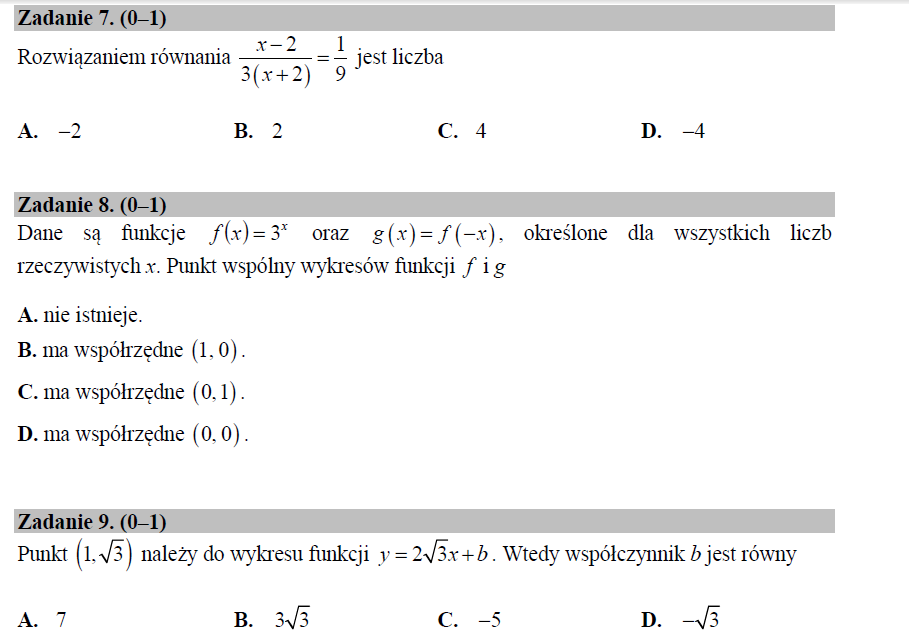 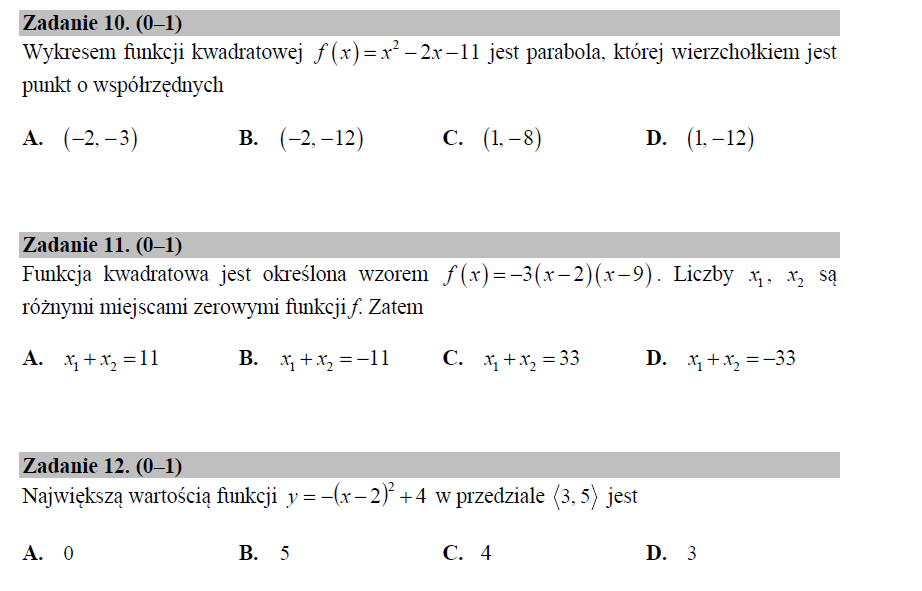 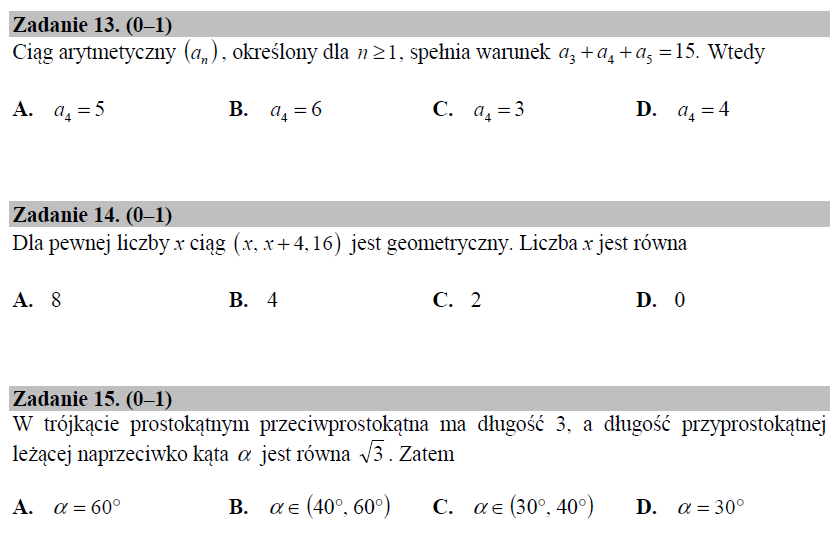 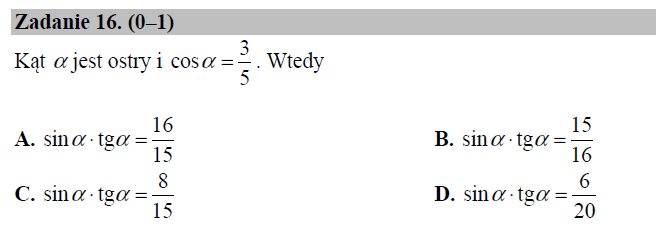 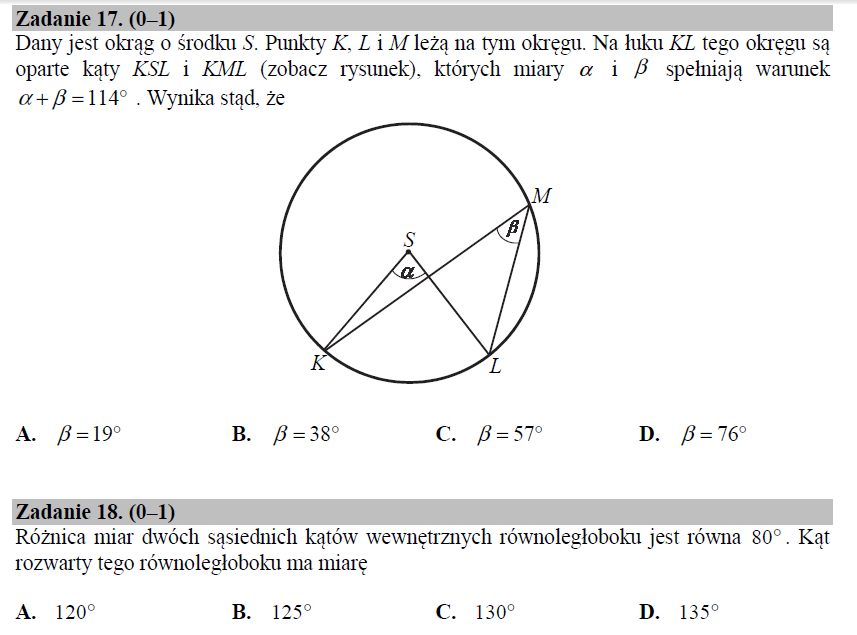 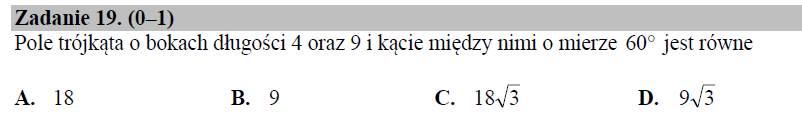 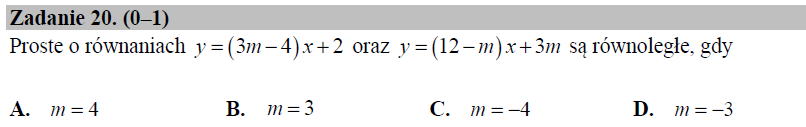 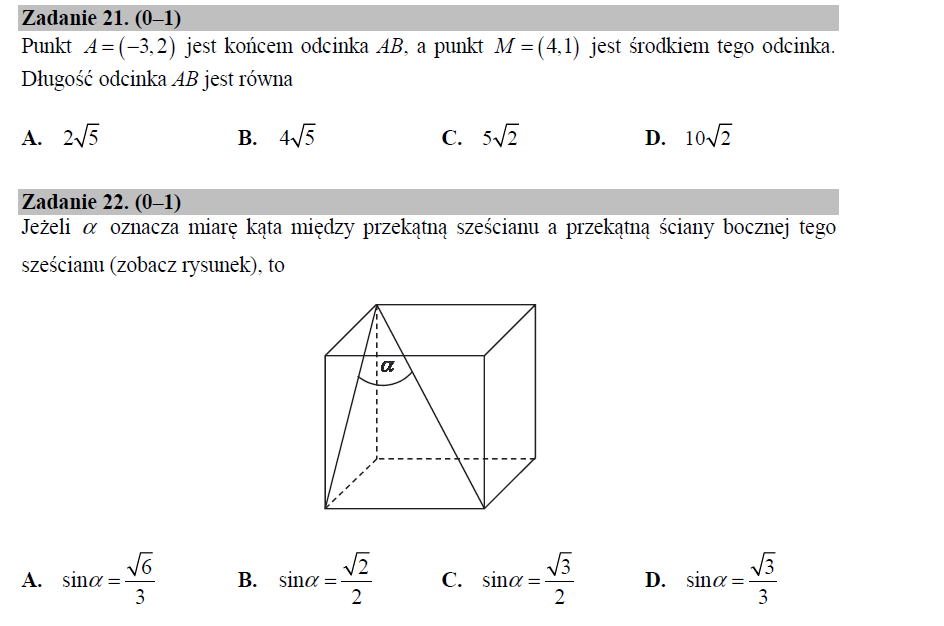 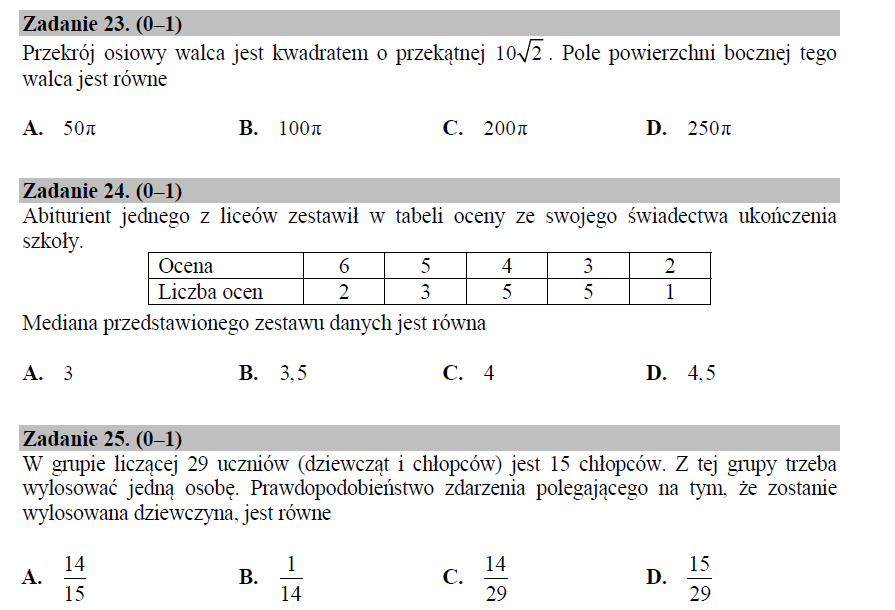 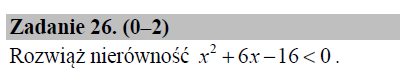 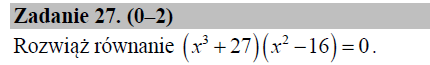 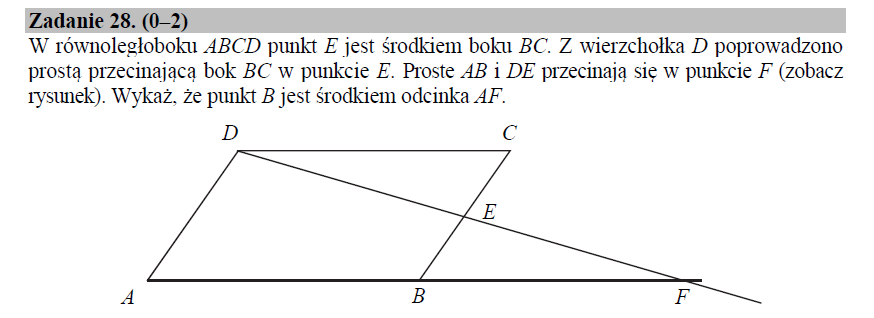 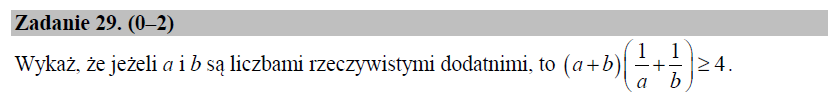 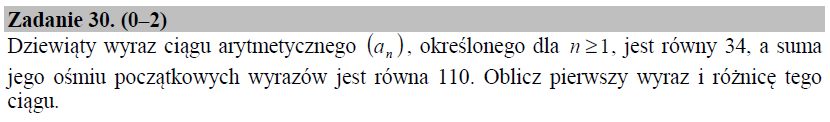 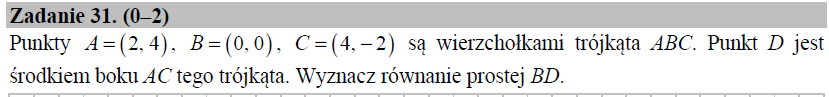 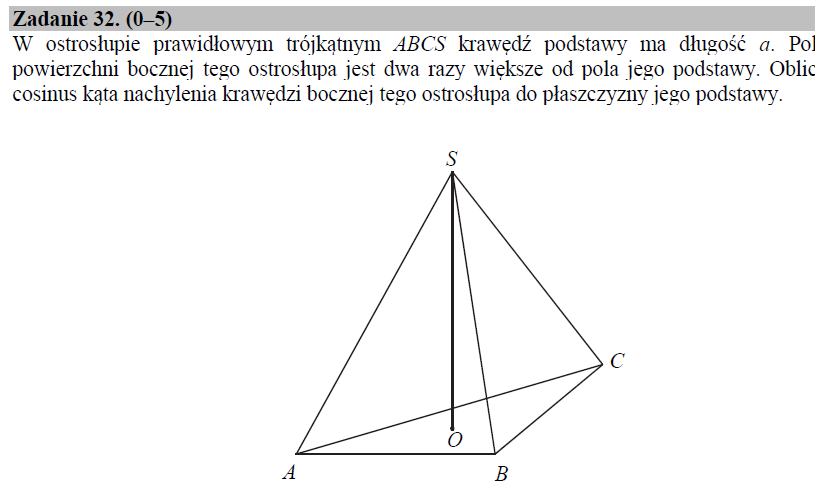 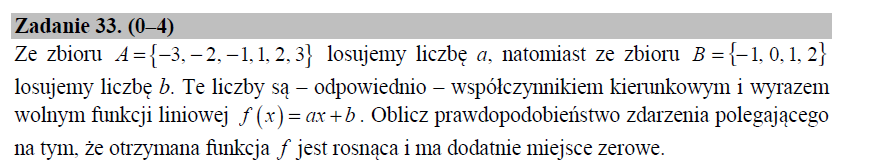 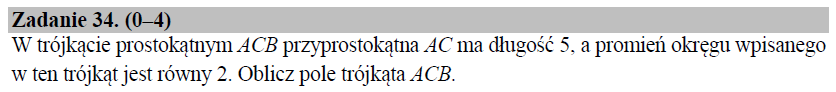 